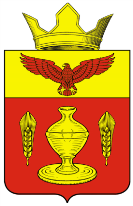 ВОЛГОГРАДСКАЯ ОБЛАСТЬПАЛЛАСОВКИЙ МУНИЦИПАЛЬНЫЙ РАЙОНГОНЧАРОВСКИЙ СЕЛЬСКИЙ СОВЕТРЕШЕНИЕ«14» сентября  2015 года                  п. Золотари                                                   № 29\3                                                                «О  безвозмездной передаче  имущества  из муниципальной собственности Гончаровского сельского  поселения Палласовского муниципального района  Волгоградской области в  государственную  собственностьВолгоградской  области»Рассмотрев письмо Администрации  Волгоградской области от 03.08.2015 года №02п-6/11061 о передаче объектов газоснабжения, находящихся в муниципальной собственности, в государственную собственность Волгоградской области, в целях решения социальных задач по осуществлению безопасной эксплуатации сетей газоснабжения на территории Волгоградской области, руководствуясь Федеральным законом от 06 октября 2003года №131-ФЗ «Об общих принципах организации местного самоуправления в Российской Федерации». Уставом Гончаровского сельского поселения, Положением  о порядке владения, пользования и распоряжения имуществом, находящимся в муниципальной собственности Гончаровского сельского поселения Палласовского муниципального района  Волгоградской области, утвержденным решением Гончаровского сельского Совета №1/7 от 26.01.2006г. Гончаровский сельский Совет	                    РЕШИЛ:Передать безвозмездно из муниципальной собственности Гончаровского сельского поселения  Палласовского муниципального района в государственную собственность  Волгоградской области имущество согласно приложению№1 к настоящему решению. Настоящее Решение вступает в силу с момента его подписания и подлежит официальному опубликованию(обнародованию).Глава ГончаровскогоСельского поселения   ____________________________    К.У.Нуркатов